Приложение 1к Порядку ведения Государственного реестра нормативных правовых актовДонецкой Народной Республикии предоставления сведений,содержащихся в нем(пункт 2.7)Образец и описание регистрационного штампа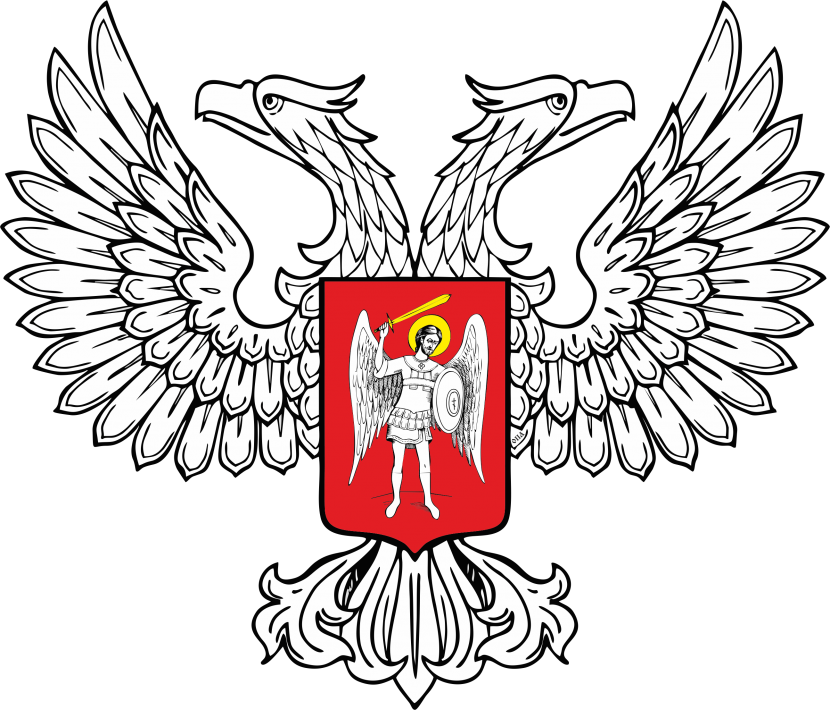 Штамп имеет форму прямоугольника размером 40 х 60 мм.В центре верхнего поля штампа располагается герб Донецкой Народной Республики и текст «МИНИСТЕРСТВО ЮСТИЦИИ ДОНЕЦКОЙ НАРОДНОЙ РЕСПУБЛИКИ». Ниже содержится текст «ЗАРЕГИСТРИРОВАНО».В центре нижнего поля штампа располагается текст «Регистрационный №» с указанием графы регистрационного номера и графы даты внесения в Государственный реестр нормативных правовых актов Донецкой Народной Республики.Для территориальных органов юстиции Министерства юстиции Донецкой Народной Республики ниже текста «МИНИСТЕРСТВО ЮСТИЦИИ ДОНЕЦКОЙ НАРОДНОЙ РЕСПУБЛИКИ» размещается наименование территориального органа юстиции Министерства юстиции Донецкой Народной Республики.